Make Our GOSPEL MEETING A Success!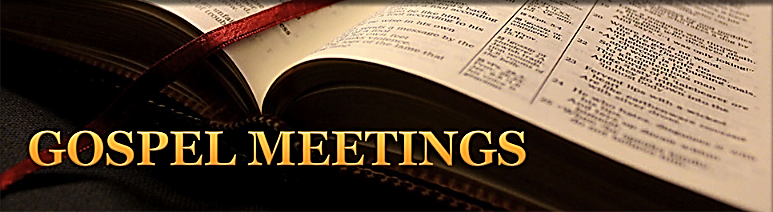   G… o to others about our meeting - NOW; Mark 16:15  O… mit things that hamper your attendance; 1 Cor. 15:58  S… end a flyer, text or invitation to a friend; Galatians 1:9  P… ray for the meeting daily as it approaches; Matthew 9:38  E… ncourage a friend to attend with you; Luke 14:23  L… isten to every sermon preached diligently; Luke 8:18  M… ake use of your car to bring others; Matthew 5:16  E… ngage whole heartedly in the fellowship; Acts 2:42  E… xhort the lost to obey the gospel of Christ; Acts 6:7  T… ake advantage of all opportunities about you; Acts 10:24  I… nvestigate the teaching with an open Bible; Acts 17:11  N… otice the visitors, demonstrating hospitality; 1 Peter 4:9  G… ive your heart and your soul to this effort; Acts 4:32  S… ing with the spirit and with understanding; 1 Cor. 14:15